Encinal High School Athletic Boosters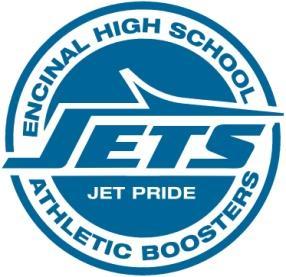 Crab Feed Planning and Board Meeting      December 11, 2017    6:30 PM Pier 29   Agenda 1)   Welcome  and  Introductions2) Motion Items              Approve minutes from Oct 9, 2017 meeting           Nomination, voting, and approval of Crab Feed Co-chairpersons as Vice President3) Treasurer’s Report 4) Crab Feed Presentation  Sunny Merry and Helene Onaga Finalize volunteer committee chairs and their teamsCreate email groups for disseminating information relevant to your volunteer commitmentBrainstorm re: community support for the event, donations, attendance & sponsor outreach      Please bring one person with you not on this list. More hands = More success (and more fun too!)5)  Athletic Directors’ Report6) New Business and  Discussion Items        a)  Instead of Team Baskets,  there has been a request to submit a cash donation—minimum value?        b)  A few parents prefer to donate cash rather than spend time doing fundraisers        c)  Decision on Ticket sales pricing $60 per person, VIP table ?        d) Timeline to go live with ticket sales on website, payments, separate Paypal account for crab feed, board decided unamimously to cancel the crab feed website at last meeting        e) Timeline to submit program ads, live auction, dessert auction,  proof program, publish7) Old Business             Crab Feed Planning ---important date and timelines Deposited $1000, cancellation more than 61 days prior,  charge except $15 admin feeCancellation 60-31 days  half of depositCancellation 30-15 days  entire deposit2/6/2018  check list due date, insurance, permits, etc. dueEvent date: Saturday February 24, 2018          Banner Ad and Sponsorship---forms are on front page of website (banner ad logo) 